VISIT OF SHOW ROOM/SHOP with products AlveusShow room/Shop: ___________Styx Hozák Vodo topo__ ______________________________________________________Location: 		___________Děčín_______________________________________________________Address:	      ______Teplická 21/16
Děčín IV-Podmokly
Děčín
405 02 Děčín 2 ______________________________________________________________LIST OF DISPLAYED PRODUCTS ALVEUS								       Sign:Attached: photos of show room/shop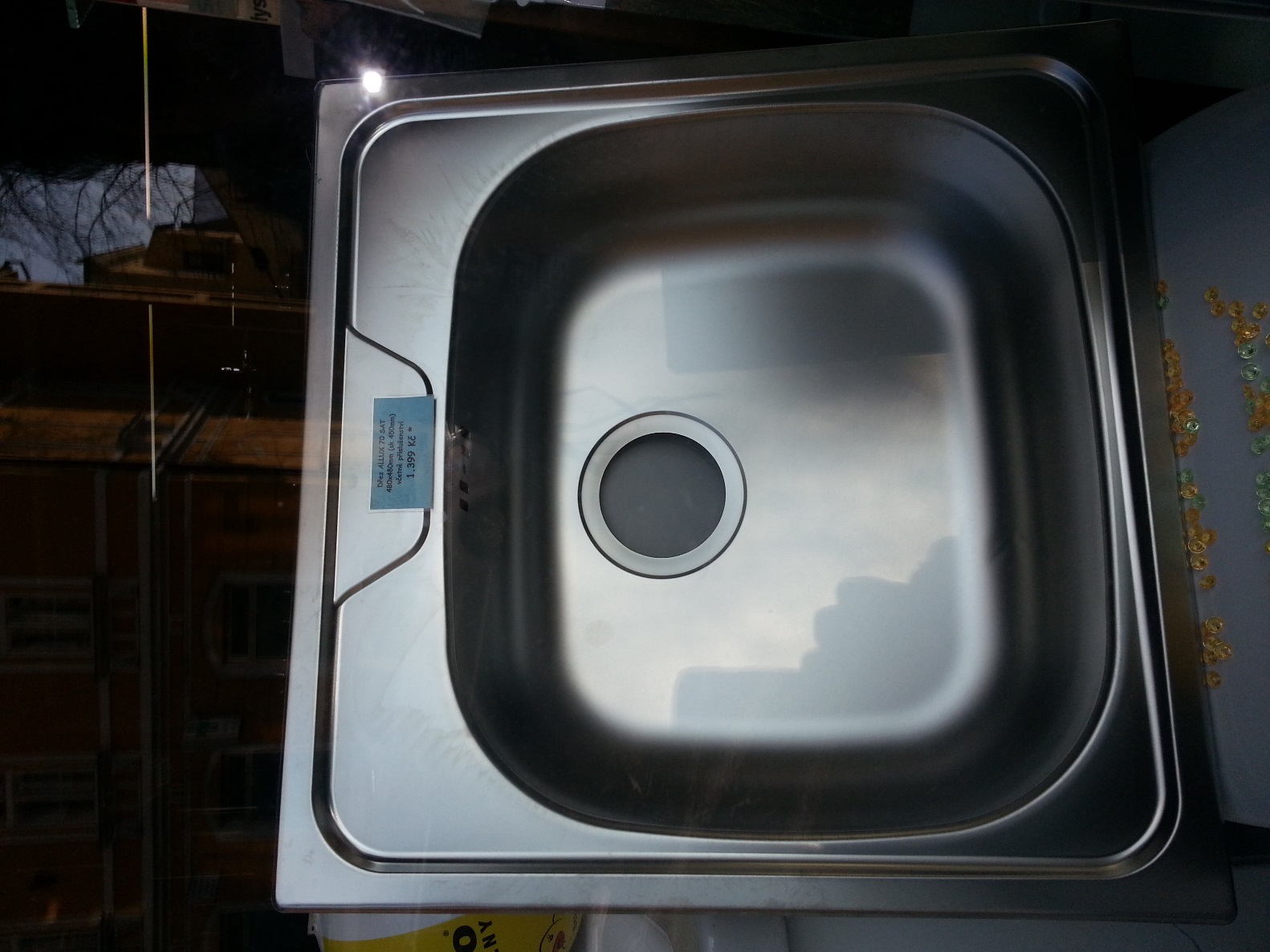 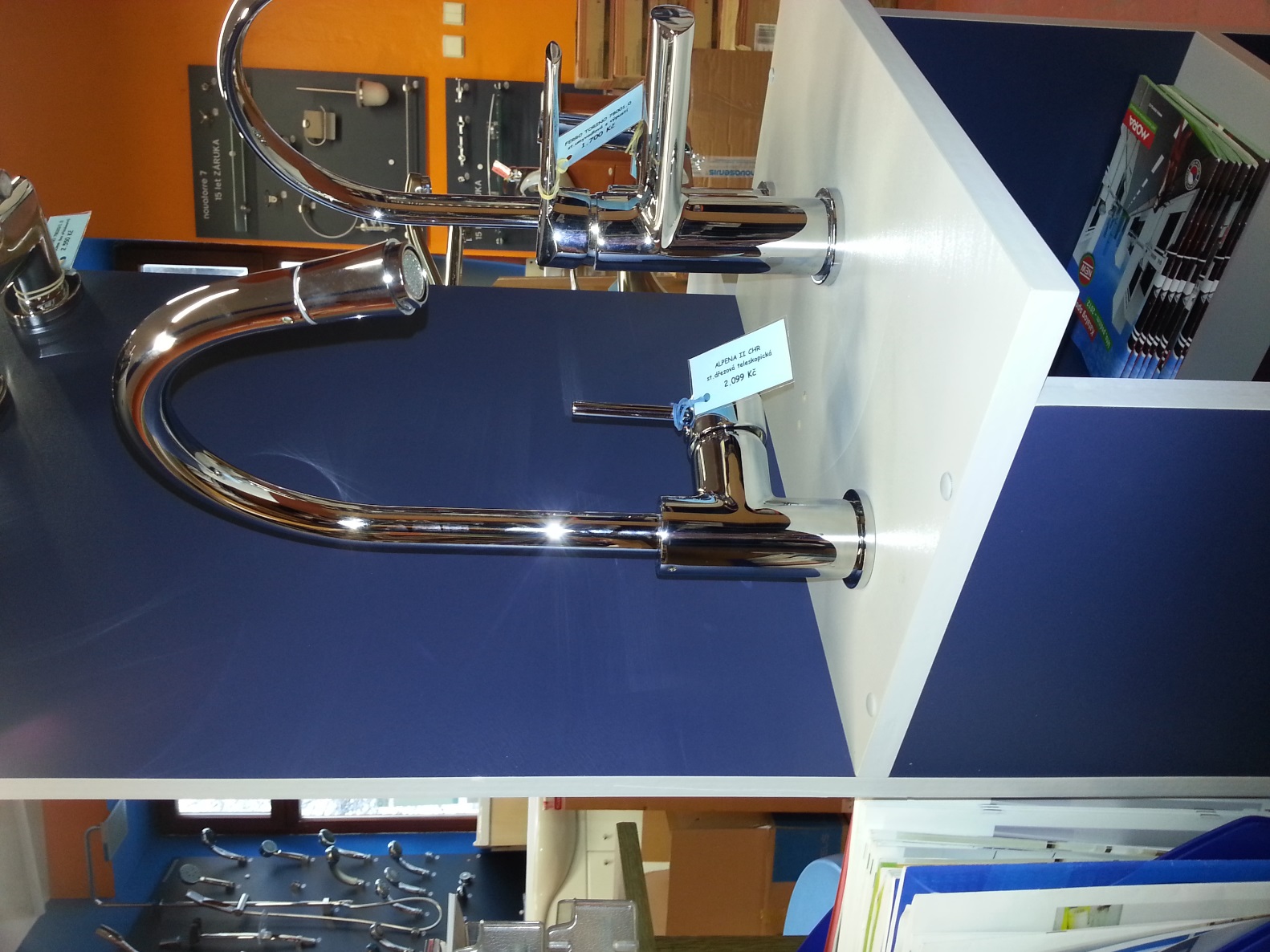 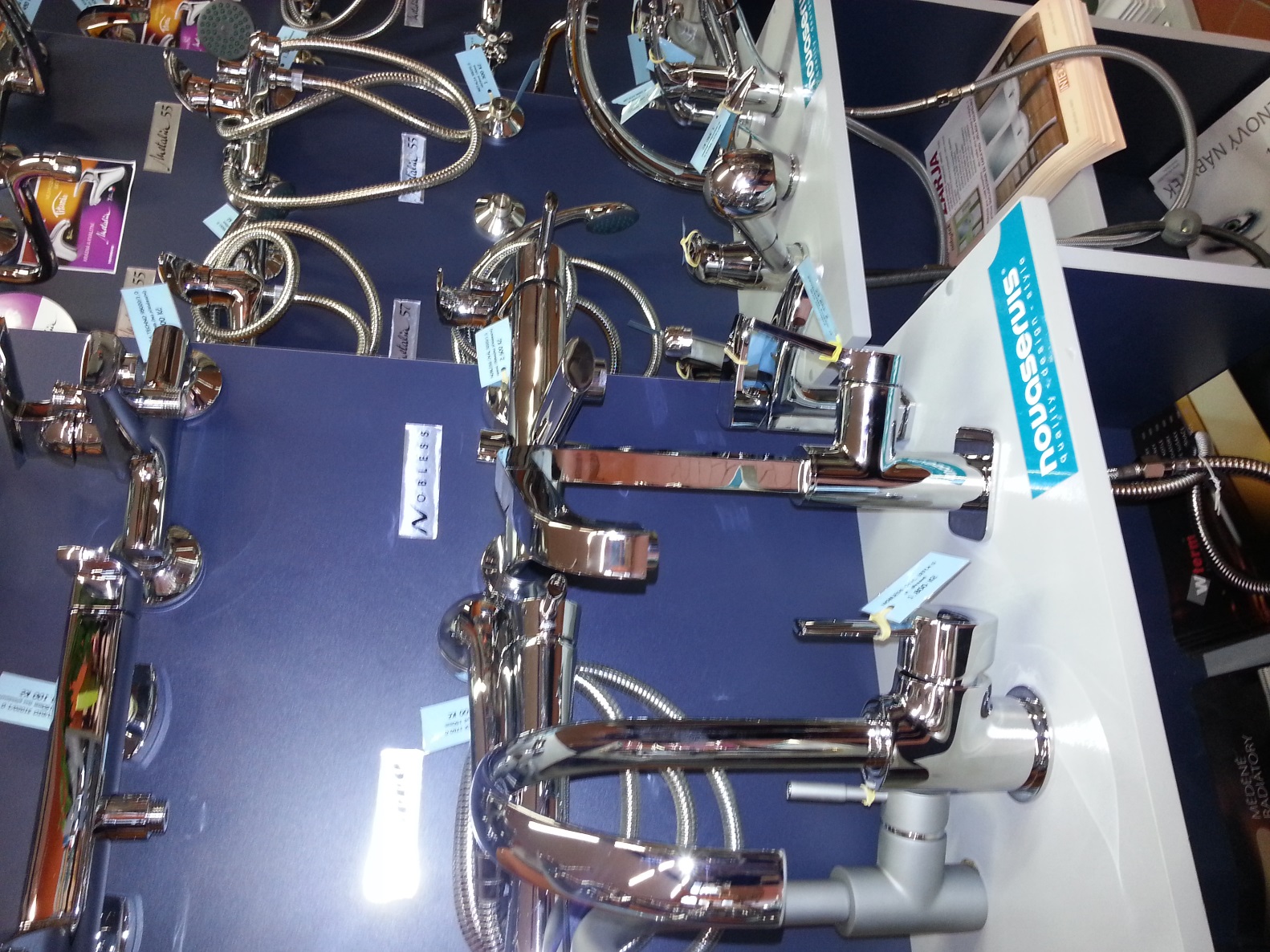 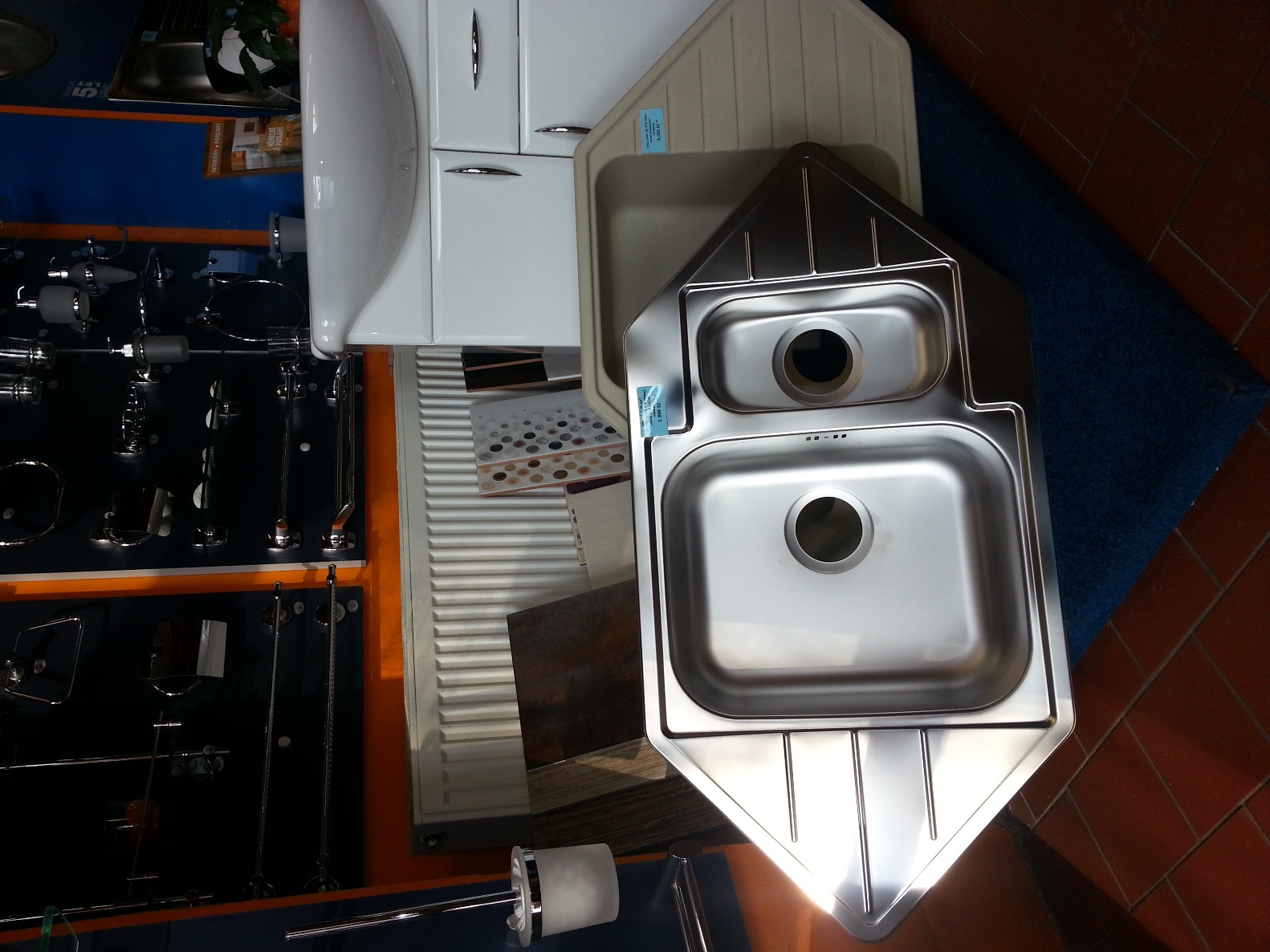 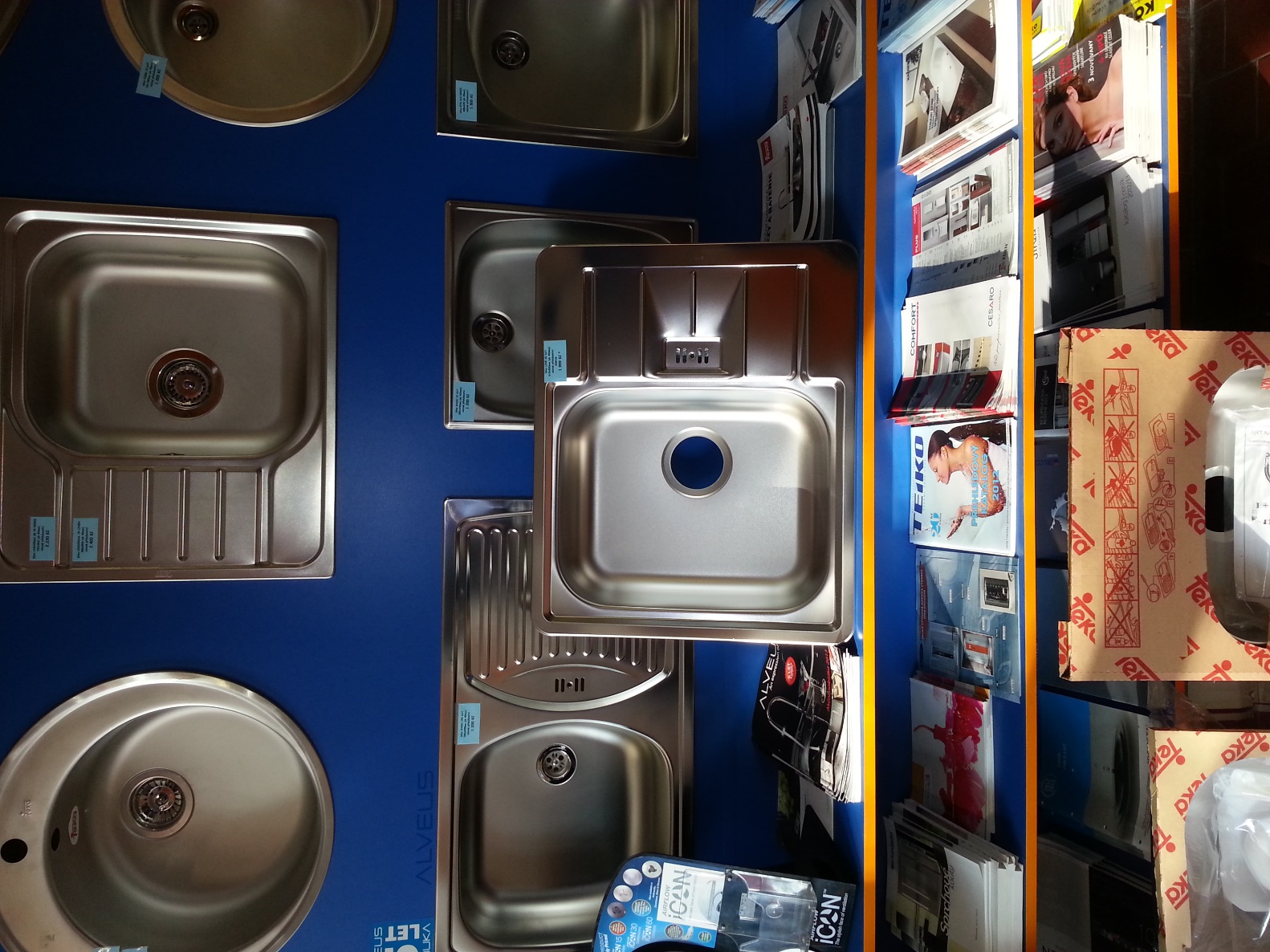 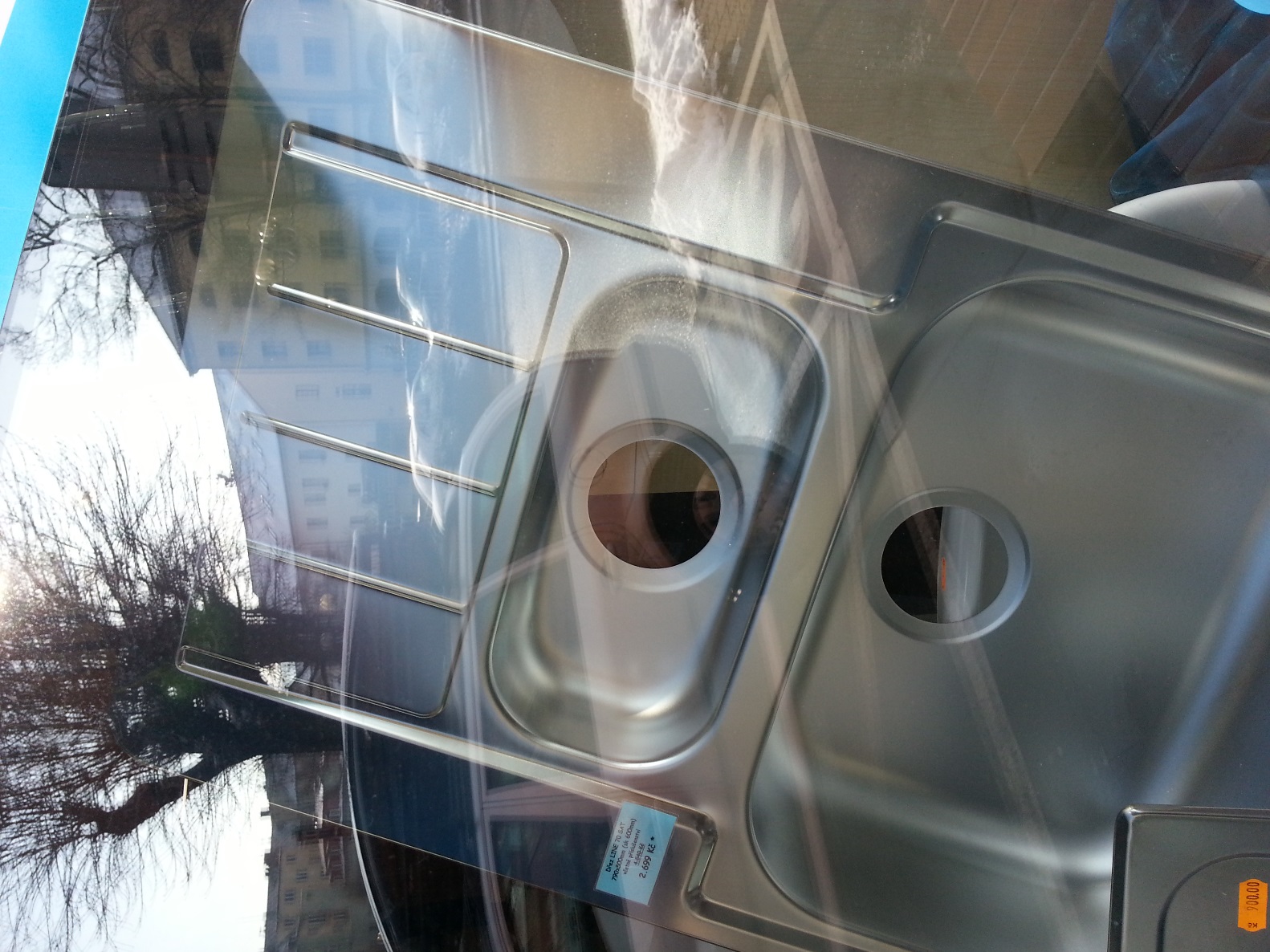 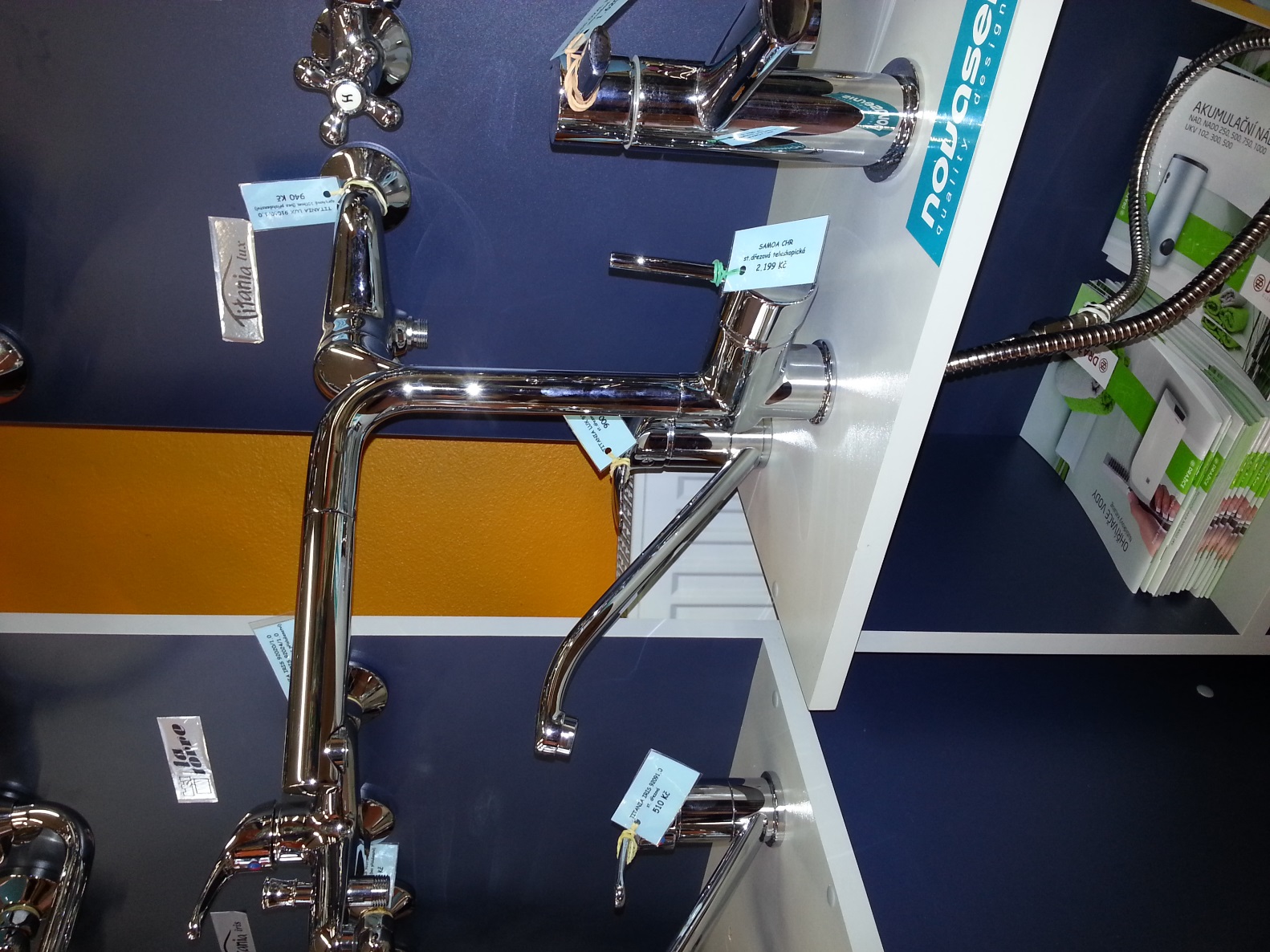 ProductState of product & notesALLUX 70SLOALLUX 70LINE 40SLOLINE 40LINE 60SLOLINE 60LINE 70SLOLINE 70ALPENA IIPLALPENA IIKOMODOPLKOMODOSAMOAPLSAMOAProductState of product & notes